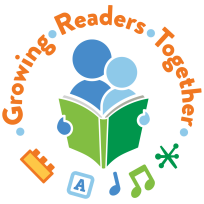 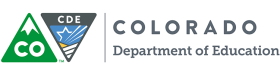 Growing Readers Together: Breve Encuesta¡Hola!Su biblioteca pública local está participando en una iniciativa de alfabetización temprana llamada Growing Readers Together (GRT). Estamos interesados ​​en conocer los resultados de la iniciativa, con la esperanza de que podría proporcionar alguna información ... ..Lo que se me pide hacer y cuánto tiempo va a tomar?Por favor complete el breve encuesta adjunta. Debe llevará no más de 5 minutos.Devuelva la encuesta completada al bibliotecario que hospeda la actividad de hoy.no dude en mantener esta página para sus registros.¿Qué se hará con las respuestas de la encuesta?El bibliotecario o el anfitrión de la actividad de hoy enviarán las encuestas realizadas a la Biblioteca del Estado de Colorado.Vamos a recoger las respuestas de esta biblioteca y añadirlo a las respuestas de otras bibliotecas para obtener una visión global del impacto de los lectores crecer juntos.Vamos a compartir los resultados sólo con las bibliotecas que participan en TRB y con la Fundación Buell, que está creciendo lectores de Juntos patrocinador. Todas las respuestas son confidenciales. No hay respuestas individuales serán compartidos y no hay información de identificación se están recogiendo.Gracias por tu consideración. Si tienes alguna pregunta, por favor, póngase en contacto con:Joyce JohnsonGrowing Readers Together CoordinatorBiblioteca del Estado de Colorado, Colorado Departamento de EducaciónDirecto: 303-866-6660E-mail: Johnson_joyce@cde.state.co.us